We are excited today to kick off our Mrs. Fields Fundraiser! Working together we can raise money for (add in your goal). Today each student needs to login to the fundraising website and register. Share the link with friends and family and ask them to purchase and item to support. If each of you could sell just (number) items, we would reach our goal! How to order:1. Use the custom web address or scan the QR Code and click on register at the top in the red bar.2. Create your custom page, add your picture and update your message. You can even create a video message. 3. Add your contacts to the site and start sharing on social media to your family and friends.4. All items will deliver to your group and you will deliver the items to each person who purchased.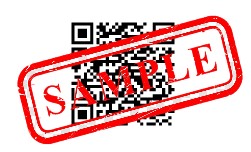 